Agriculture Officer Solved Paper-2004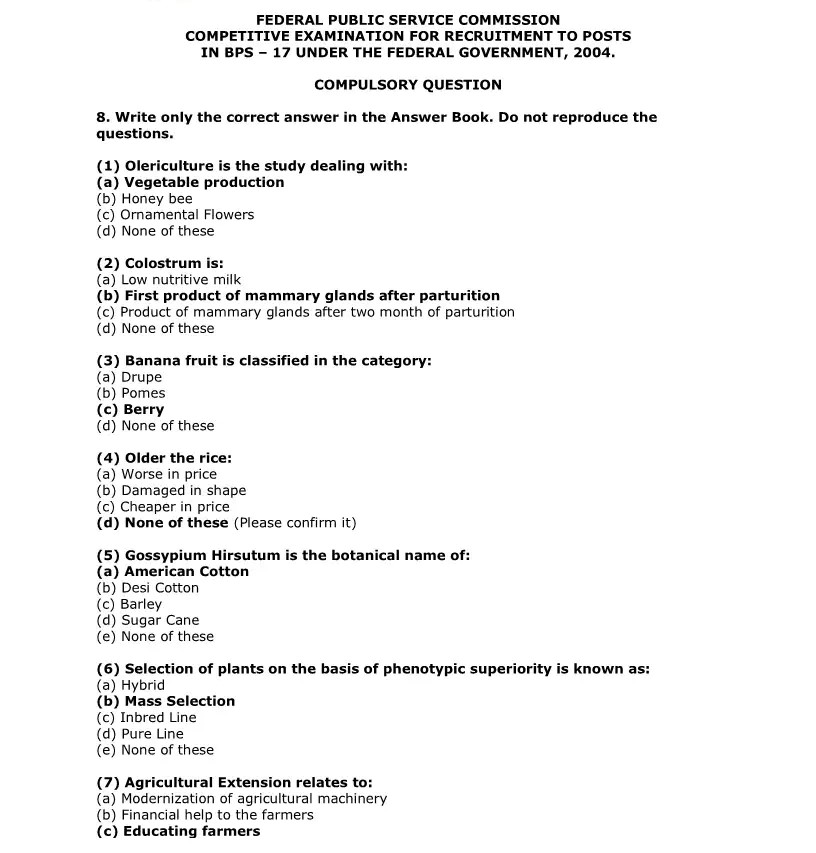 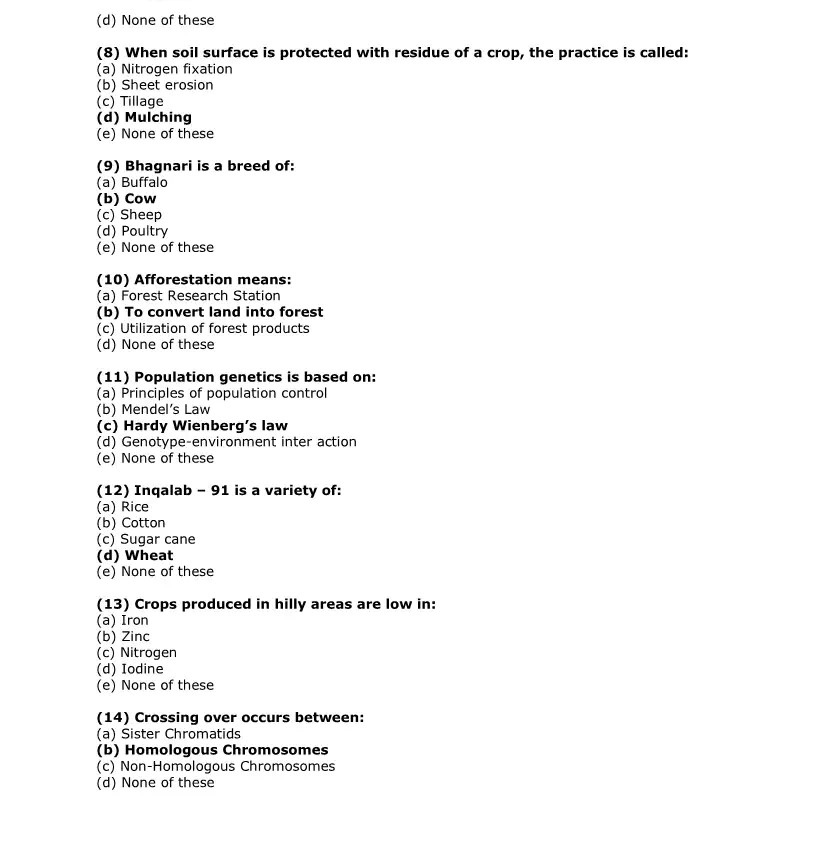 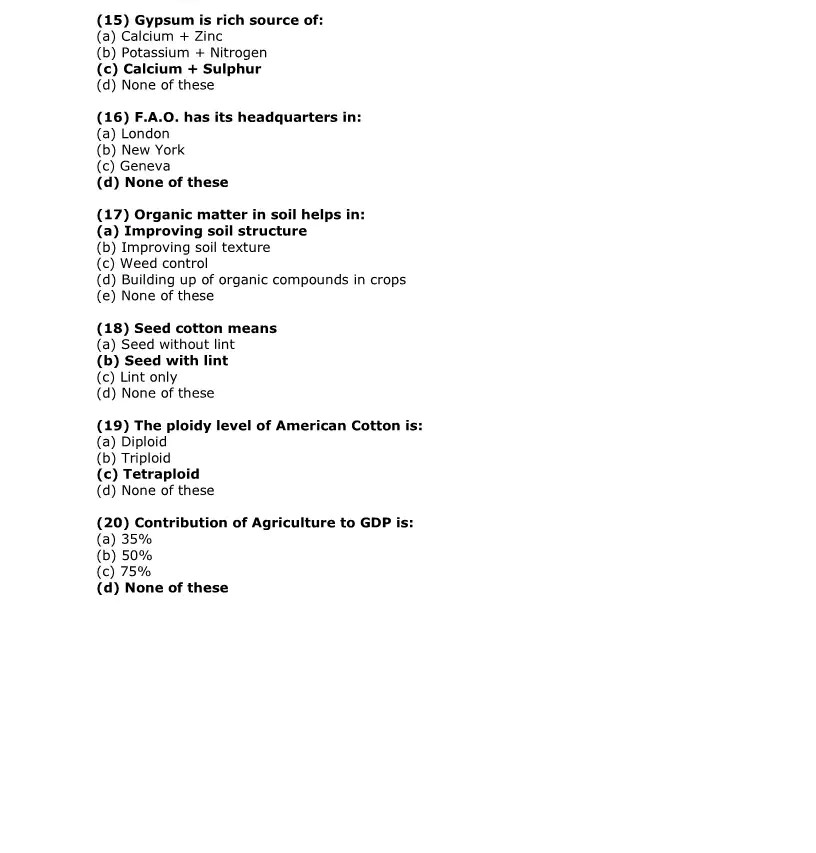 